 République Démocratique du Congo	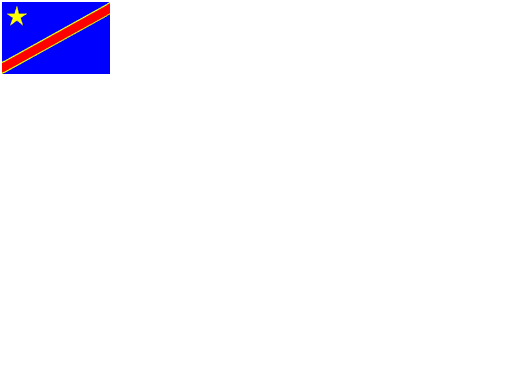 											Fait à Kinshasa, le  											Evariste BOSHABVisa : SG REPAPVisa : DirCabN°SIGLEDENOMINATIONARRETED'ENREGISTREMENTLETTRE D'AUTORISATIONOU OBSERVATIONADRESSE DU SIEGEDIRIGEANTS DU PARTIAAAAAAA(7A)Aujourd’hui Avançons Assurons, l’Avenir Agissons sur l’Amont et sur l’Aval n°008/2015 du 02/03/2015Enregistré selon la loi 200434, Av Lombi Q. Molo C/LembaMme Yangoma Russinga Jenny AADIAlliance des Animateurs pour le Développement Intégraln°016/2012 du 05 mars 2012Enregistré selon la loi 200465, Av. Kintumba Q. Kombe C/SelembaoMr Jean-Pierre MAYEMBA MBAKIABACOAlliance de Base pour l'Action Communen° 91-117 du 06/02/1991n° 1581 du 08/09/200450/152, Av. Révolution C/ Bumbu  *Mr Luizi BaluABAKOAlliance des Bâtisseurs du Kongon° 92-190 du 14/08/92n° 1863/2004 du 16/09/200432, Av  Lukandu  C/ Kasa-VubuMr  Pierre Anatole Matusila Ne Kongo ABCAlliance des Bâtisseurs Chrétiensn° 067/2011 du 09/06/2011Enregistré selon la loi 200422, Av. Tuema Q. Masanga-Mbila C/Mont-NgafulaMr. Iyoni Wa-Karega RichardABRAmis Bâtisseurs de la Républiquen°0129/2011 du 07/09/2011Enregistré selon la loi 2004Bld 30 juin, Imm. Sozacom Rez de ChausséMr Michel TShefu LongangaACADAlliance Congolaise pour l’Agriculture et le Développementn°0052/2013 du 21/02/2013 Enregistré selon la loi 2004B3/132 Cité Salongo-Sud C/LembaMr Kasongo Ilunga JoséACARREAlliance Africaine des Cadresn°91-495 du 20/05/1991n° 1825/2004 du 15/09/20041, Av Lundisa Binza Delvaux C/ NgaliemaMr Ngoyi Kabuya DikatetaACAlerte au Changement N°101/2013 du 17/12/2013Enregistré selon la loi 2004241, Av. de la Paix C/Goma Nord-KivuMme Kavira Kananga FellyACDAlliance Congolaise des Démocratesn°027/2012 du 15/09/2012Enregistré selon la loi 2004432, 15ème Rue, Q. Industriel Rue des Eléphants C/Limete Mr  Mbangu MutundaACDCAlliance Congolaise des Démocrates Chrétiensn° 104-2005 du 04/03/05Enregistré selon la loi 2004 29, Av. Wenge Q.Kemi-Righini C/LembaMr  Mbenza Thubi JosephACDDAlliance Chrétienne pour la Démocratie et le Développement n°040/2011 du 14/04/2011Enregistré selon la loi 200427/A Q.Banunu C/MateteMr Octave Lutumba wa LutumbaACDRAction Congolaise pour la Démocratie, le Développement et la Réformen°060/2014 du 18/10/2014Enregistré selon la loi 200429, Boulevard Lumumba Q.Funa C/LimeteMr Michel Diumu OmasumboACDReAlliance des Congolais Démocrates et Républicainsn°049/2014 du 19/09/2014Enregistré selon la loi 20042241, Av. Kasa-Vubu C/Kasa-VubuMr Nguru Mundala Alpha ACOL’Avenir du Congon°070/2009 du 30/12/2009Enregistré selon la loi 2004188, Av. Basoko  C/GombeMr Dany Banza MalobaACODARAlliance Congolaise pour la Défense des Acquis de la Républiquen° 057/2002 du ww09/092002n° 0222/2005 du 12/02/2005125, Av.Luyeye C/BumbuMr Kukanina Kikadi NoëlACORDAlliance des Congolais pour la Réforme et la Démocratien°013/2011 du 02/03/2011Enregistré selon la loi 2004108, Av. Mbama II  Q. Ngomba Kinkusa C/NgaliemaMr  Mathias M. CinyabugumaACPPRDCAnti Choc Parti Politique de la République Démocratique du Congon°101/2010 du 16/04/2010Enregistré selon la loi 20048, Av. Lotondo C/NgaliemaMr. Holel kasses AlekalACRPAlliance des Chrétiens pour le Renouveau et le Progrèsn°066/2009 du 19/12/2009Enregistré selon la loi 2004N°1 Bis Av. Buburu Q/Matonge C/ KalamuMr.Donat Metelo Tata Yaba ACSPAlliance des Compatriotes pour le Salut Publicn°095/2005 du 19/02/2005Enregistré selon la loi 200422 , bis Av. aérodrome Q. Bon marché  C.BarumbuMr Prince Bushiri bin MorishoADAAlliance pour la Démocratie Africainen° 91-976 du 29/08/1991n° 1789/2004 du 15/09/200460, Av Kasa-Vubu ,C/BandalungwaMr Ntumba Kabangu CharlesADCAlliance de Démocrates Chrétiens Congolaisn°029/2008 du 07/07/2008Enregistré selon la loi 20044, Av. Monswaya Ma-Campagne/NgaliemaMme Bisimwa Murangaza JacquelineADDAlliance des Démocrates pour le Développement du Congon°029/2009 du 22/05/2009Enregistré selon la loi 200408,  Blvd Lumumba,  C/Kimbanseke Mr Tony Lubamba MutambaADD.CONGOAction pour la Démocratie et le Développement au Congon° 069/2011 du 09/06/2011Enregistré selon la loi 20044876, Av. des Pirogues, C/GombeMr Prince EpengeADDIAlliance des Démocrates pour Développement Intégraln°078/2009 du 19/02/2010Enregistré selon la loi 2004A65, INZIA  Q. Matonge  C/ Kalamu Mr Mugiraneza Ndizeye JulesADECOAlliance des Démocrates Congolaisn° 156/2005 du 27/06/2005Enregistré selon la loi 2004Local 15, Nlle Galeries Présidentielles, C/GombeMr Mukamba Kadiata NzembaADELAlliance des Démocrates Libérauxn° 91-507 du 20/05/1991n° 1768/2004 du 15/09/2004388, Av. des IXORAS, Imbl INSS 1er Etage, App N°1, Place Commerciale, C/LimeteMr VANDA KITOKO Gustave ADELIAlliance des Démocrates pour la Liberté n°016/2015 du 11/03/2015Enregistré selon la loi 2004365/127, Av. Apate C/LembaMr Mbengama Lonz’oliso FrancisADEL/RADICALEAlliance des Démocratiques Libéraux Radicauxn°95-1233 du 19/12/1995n°1402/2004 du 04 août 2004118, Bld Central Kin-Est à KinshasaMr Omer MijimbuADENAAction Démocrate Nationalen° 055/2003 du 30/05/2003n° 1821/2004 du 15/09/20046, avenue Lubudi  Binza Village C/NgaliemaMr Kabongo MalembaADERAlliance pour la Démocratie et le Redressement n° 065/2009 du 09/12/2009Enregistré selon la loi 2004260,Av.petunias Q/ Résidentiel C/LimeteMr. Djibril Sefu TShi-B’MADHAlliance des Démocrates Humanistes n°142/2005 du 25/05/2005Enregistré selon la loi 200424, Av. du Congo, Ville de Mbandaka/EquateurMr. Joseph BangakyaADIAssemblement des Démocrates Intégrésn°93-198 du 03/08/1993n° 1865/2004 du 16/09/20042,  rue Madimba Q, Mama Yemo C/Mont-NgafulaMr Nkongo NkisiAdrAlliance pour le Développement et la République n°017/2015 du 11/03/2015Enregistré selon la loi 2004277, Av. Nyangwe C/LingwalaMr François Muamba TshishimbiADRCAlliance des Démocrates pour le Réveil du Congon°084/2009 du 19/02/2010Enregistré selon la loi 200425, Av. Lubudi Q. de l’école C/LembaMr Nestor Lomeka IyuadjeADUAlliance des Démocrates Unisn°050/2009 du 01/09/2009          Enregistré selon la loi 20047,Av,de Manguiers C/Mwene Ditu Kasai-OrMr,Kabwe SabweAFABACOAlliance des Facilitateurs des Bâtisseurs du Congon°017/2012 du 05 mars 2012Enregistré selon la loi 200431, Av. Sendwe Q. Matonge C/KalamuMme Francine Kimasi BekiliAFDC Alliance des Forces Démocratiques du Congon°151/2010 du 03/11/2010Enregistré selon la loi 200454, Bld du 30 Juin C/GombeMr Placide Tshisumpa TshakatumbaAFDCOAlliance des Fédéralistes Démocrates du Congon°121-2005 du 22/03/05Enregistré selon la loi 20045, Av du Marché Yolo Sud C/KalamuMr Masamba PithaAFPCAlliance des Forces Patriotiques et Populaires du Congon°088/2010 du 26/02/2010Enregistré selon la loi 200486, Av. Lubumbashi  Goma  Nord - KivuMr Jules Ziringabo  Ntahamb.AFRCAlliance des Forces pour la Reconstruction du Congon°010/2011 du 02/03/2011Enregistré selon la loi 200455bis, Av. Bobozo Q.Industriel 7ème Rue C/LimeteMr Cyprien Iyamulemye BaragomanwaAGIRAlliance Générale pour les Intérêts de la Républiquen°006/2015 du 02/03/2015Enregistré selon la loi 200420, Av. Bandundu C/KintamboMme Henriette Kumakana LundulaAGR/NLa Nouvelle Alliance des Générations pour la Républiquen°072/2009 du 30/12/2009Enregistré selon la loi 200451, Av Tourisme  C/NgaliemaMme Ayaki Andjadiumi Micheline AGVAlliance pour la Gouvernance des Valeursn°097/2010 du 16/04/2010Enregistré selon la loi 200475, Av. Kanda kanda C/Kasa VubuMr. Nkema Liloo Bokonzi LoliAHUDEAlliance pour l’Humanisme et la Démocratien°107/2010 du 15/06/2010Enregistré selon la loi 200423, Av. MAYANGI Cité MPUMBU C/Mt. NgafulaMr. Anicet KuzundaAJDSAlliance pour la Justice, le Développement et la Solidaritén°048/2011 du 12/05/2011Enregistré selon la loi 200445/C, Q. Kunda C/MateteMr  Christian Kizubanata MbombiAlCPAlliance Chrétienne pour le Progrèsn°114/2010 du 22/07/2010Enregistré selon la loi 20049, Av. Maman Sese Q. Binza Pigeon C/NgaliemaMr. Pashi ClaverALIPOAlliance des Libéraux Progressistes136-2005 du 11/04/2005Enregistré selon la loi 2004A53, Av Inzia , Q.Matonge , C/KalamuMr JP Amuri TobakombeAMEN Alliance « MEYA » pour l’Education Nationalen°161/2010 du 17/12/2010Enregistré selon la loi 20041/A Q. Batete 1 C/MateteMr. Ikupasa O’mos GuyAMOAlliance des Mobutistesn°098/2011 du 08/08/2011Enregistré selon la loi 200420, Av. Dodoma Imm. ABM 2è Niv. C/LingwalaMr Kabuassa Padjabale AlphonseANADER Alliance Nationale des Démocrates pour la Reconstructionn° 91-043 du 17/03/91n° 1766 du 15/09/20041178, av. Kadjeke Kin/Lemba Mr Kumbu Kumbel ElieANALCOAlliance Nationale des Libéraux du Congon°023/2008 du 09/06/2008Enregistré selon la loi 2004loc 12-13 Anciennes Galeries Présidentielles Mr, Ilunga  KabuyiANCAlliance des Nationalistes Congolaisn° 073-2005 du 13/01/05Enregistré selon la loi 20043,Av. du Marché  C/GombeMr Nepa Bagili MutitaANCCAlliance des Nationalistes Croyants Congolaisn° 149/2005 du 06/06/2005Enregistré selon la loi 200420, Av de la Presse Im, Botour  C/GombeMr Andeka DjambaANCDDAlliance Nationale des Congolais pour la Démocratie et le Développementn°106/2011 du 15/08/2011Enregistré selon la loi 20044425, Av. ByPass C/SelembaoMr Jacques Mbelolo BituemiANIAlliance des Nationalistes Indépendants n°096/2011 du 08/08/2011Enregistré selon la loi 200447, Av. Université C/LimeteMr Justin Marie MbalakaANRAlliance Nationale pour la Républiquen° 91-124 du 06/02/91n° 1717/2004 du 15/09/20044345, Av. Urbanisme Bon Marché C/BarumbuMr Gaston Mwitwinsi LekyenANSAlliance Nationale pour la Solidarité n°0053/2013 du 21/02/2013 Enregistré selon la loi 200416/227/B, 4ème Rue Q. Cité Verte C/SelembaoMme Christine Ndaya KabambiANTAlliance des Néo-Tshombistesn°102/2010 du 16/04/2010Enregistré selon la loi 20044, Av. Nsobe Q.UPN-BUADI C/NgaliemaMr. Sylvain Musinde SangwaAPDDAlliance de Paix pour la Démocratie et le Développementn°011/2011 du 02/03/2011Enre gistré selon la loi 200411, Rue WASA  C/Makala  Rond Point NgabaMr Kaya  Kinzonzi  SamuelAPEAlliance des Paysans et Ecologistesn° 92-044 du 21/04/1992n° 1757 du 15/09/200401, av, Sakania Q, Yolo Nord C/KalamuMr Ngulungu GhydalaAPIAlliance des Paysans et Indépendantsn° 91-406 du 21/03/91n° 1785/2004 du 15/09/200447, avenue Rwakadingi Kinshasa/BarumbuMr Bakashika Ngoy GérardAPLAlliance des Patriotes Lumumbistes n°013/2014 du 22/03/2014 Enregistré selon la loi 2004591, Av. Des DAHLIAS C/Limete RésidentielMme Laure Marie KAWANDAAPPD/RDCAlliance du Peuple pour le Plan de Dieu en République Démocratique du Congon°0002/2012 du 14/01/2012Enregistré selon la loi 200437, Av. Lukunga  Q. Maman  Yemo C/NgaliemaMr Laurent Katako  MwambaAPRAlliance des Peuples Redoutables Réformateurs pour la Restaurationn°011/2006 du 30/01/2006Enregistré selon la loi 20043, Av. Buka, Q.Sans-Fil  C/MasinaMr Kuyala Muludiki APRCAlliance pour la Paix et la Restauration du Congon°011/2015 du 10/03/2015Enregistré selon la loi 20041, Av. Muhigiri Q.Mazal CPA C/Mont-NgafulaMr Philippe Lema Nkunga APRCDAlliance Populaire pour la Refondation du Congo Démocratiquen°098/2013 du 16/10/2013Enregistré selon la loi 20049, Av. Bobozo Q.Makelele C/BandalungwaMr Mabesu Mokete Jean ThomasARCAlliance pour le Renouveau au Congon°012/2006 du 30/01/2006Enregistré selon la loi 20041165, Av, Tombalbaye C/GombeMr Konde Vila –KI-KandaARELAlliance Républicaine Libéralen°049/2006 du 03/03/2006Enregistré selon la loi 20044616, Av. By-Pass C/SelembaoMr Etienne F. Batangu MpesaARMCAction pour la Reconstruction et la Modernisation du Congon°0124/2011 du 02/09/2011Enregistré selon la loi 200421, Av. Bongisa  Q. Mazal  C/Mont-NgafulaMr Claude Kitatshima kiambazukaARPAction Républicaine pour le ProgrèsN° 071-2005 du 13/01/05Enregistré selon la loi 2004208, Av. Bokango, Q. Bon Marché, C/BarumbuMr Emmanuel Ilunga Ngoie KasongoARRENAction de Rassemblement pour la Reconstruction et l'Edification Nationale n° 96-0888 du 22/10/96n° 1720/004 du 15/09/20043, Av. de l'Action C/Gombe Mr Nzita Ngoma ASDAlliance des Socio-Démocratesn° 91/420 du 23/04/91n° 1722/2004 du 15/09/2004212, Av Kimbala, C/Kintambo Mr Njila TukumbaneASOD Alliance Africaine pour la Solidarité et la Démocratien° 91-112 du 06/02/040142/2005 du 25 janvier 200n° 02, avenue Bonga Q. Matonge C/Kalamu Mr Tshobo Nduka Jean-FélixATDAlliance des Travaillistes Congolais pour le Développement n°026/2011 du 22/03/2011Enregistré selon la loi 2004Villa 445, Av. Centre  Cité Mama Mobutu Commune Mont - NgafulaMr José Makila  SumandaAUDCAlliance des Unitaristes pour le Développement du Congon°0123/2011 du 02/09/2011Enregistré selon la loi 2004 3Bis, Av. Mbala Q. Manenga C/NgaliemaMr Marcel Ngoy LubueseBCUPBâtir un Congo Uni et Prospère n°0125/2011 du 02/09/2011Enregistré selon la loi 2004263, Av. Basankusu Q. Pakadjuma C/LingwalaMr Serge Katanga MutebaBNRBloc des Nationalistes Rénové n°0126/2011 du 02/11/2011Enregistré selon la loi 200411, Av. de la paix Q. Salongo C/LimeteMr Isaac Ntambwe Kabundji BRCUBâtisseurs pour le Renaissance d’un Congo Unis  n° 071/2011 du 09/06/2011Enregistré selon la loi 200415, Av. Massamba, Q. Basoko C/ NgaliemaMr. Iyolo W’Ekonda DavidBURECBloc Uni pour la Renaissance et l’Emergence du Congon°0001/2012 du 14/01/2012Enregistré selon la loi 2004102, Av. Bandundu Q. Lisala C/KintamboMr Kasereka  KatokolyoC.JUSTCongo pour la JusticeN°0137/2011 du 30/09/2011Enregistré selon la loi 200410, Av des Orangers C/GombeMr Théodore NgoyCAACCongrès des Alliés pour l’Action au Congo n°087/2011 du 28/07/2011Enregistré selon la loi 2004724, Av. de la Fondation Cité Ma2 Mobutu c/Mont – NgafulaMr Benjamin Bwana KabueCAD Congrès Africain des Démocratesn°175/2005 du 16/09/2005Enregistré selon la loi 2004Boulevard Lumumba n° 4 C/MasinaMr Thassinda Uba ThassindaCADDConvention Africaine pour la Démocratie et le Développementn°0163/2011 du 26/10/2011Enregistré selon la loi 20042, Av. Dimez  C/Mont-NgafulaMr Zephyrin MbambuCANACause Nationalen°028/2008 du 20 /06 / 2008Enregistré selon la loi 200424, Av, Fumu saka Q, Righini C/LembaMme Milenge SakinaCCCCConvention des Chrétiens et Croyants pour le Changementn° 065/2011 du 09/06/2011Enregistré selon la loi 20043772, Av. des Coteaux Petit-Pont C/GombeMr. Henri Nzuzi KamandeCCDConvention Chrétienne pour la Démocratien° 91-655 du 14/06/19911775/2004 du 15/09/20041, Avenue Lukuila C/LembaMr Lisanga Bonganga Jean-PierreCCUConvention des Congolais Unisn° 91-195 du 27/02/1991n° 2512/341 du 29/11/200424, Av Banalia C/Kasa-VubuMr Omer MuswanzaCDChrétiens Démocratesn° 145/2005 du 25/05/2005Enregistré selon la loi 200499, Av. Nkoli Q. Kingasani C/Kimbanseke Mr Jean Frince FeleCDCConvention des Démocrates Chrétiensn°067/2009 du 12/01/2009Enregistré selon la loi 200438, Av. de la Victoire C/KASA-VUBUMr Florentin Mokonda BonzaCDDConvention Démocrate pour le Développementn° 91-031 du 14/01/91n° 1723/2004 du 15/09/200477, Av, Luindi  Q, Yolo-Nord C/KalamuMr Ngoie Kayembe MashamaCDDCConseil pour la Démocratie et le Développement du Congon°154/2010 du 03/11/2010Enregistré selon la loi 200490, Av. Kitega Q. PLC C/LingwalaMr Matondo FilawoCDERCourant des Démocrates Rénovateursn°100/2013 du 17/12/2013Enregistré selon la loi 20049, Av. Mwamini Binza Météo C/NgaliemaMr Lilongo Baende CédricCDPCentre Démocratique pour le Progrèsn°91-500 du 20/05/1991n°1872/2004 du 18/09/20046, Rue. Pépinière Q, Joli-Parc C/NgaliemaMr BoLeli Lyonde EdjongaCDPSCongrès des Démocrates pour le Progrès Socialn°070/2011 du 09/06/2011Enregistré selon la loi 200420,Av. Cardinal Malula, Q/Righini, C/LembaMr. Beltchika Kalubye François-XavierCDRConvention pour la Démocratie et la Républiquen° 137/2005 du 11/04/2005Enregistré selon la loi 200470, Avnue Kananga, C/NgaliemaMr André AtunduCDTConvention des Démocrates Travaillistes n°021/2012 du 21 /07/2012Enregistré selon la loi 200477/A, Av. de la Justice C/GombeMr Zacharie Balamage EnsasiCDTUConvention des Démocrates Travaillistes Unifiésn°009/2014 du 04/03/2014Enregistré selon la loi 20047476, Av. des Huileries C/GombeMme Gisèle Ndaya LusebaCFCourant du Futurn°096/2010 du 16/04/2010Enregistré selon la loi 2004  3, Bld Triomphal, C/Kasa-VubuMr. Jean Paul Dambana GbepaCFoCongo Fortn°062/2014 du 13/11/2014Enregistré selon la loi 20041363, Blvd. 30 Juin Im. Royal Apt. 312 C/GombeMr Polycarpe Eloho OmiongaCIDCongrès Islamique pour le Développementn° 92-321 du 12/11/1992n° 2784/2004 du 13/12/200417, avenue de l’Usine Q, Herady C/SelembaoMr. El’Hadji Mohamed Kwangu K.CIDESConvention des Institutions Démocratiques et SocialesArrêt R.A. 767 du 29/10/2004-632/40 Av. Bokasa, C/GombeMr Oscar NgalamulumeCLCongrès Libéraln°195/2005 du 28/12/2005Enregistré selon la loi 200420, Av. Makoko Q. Kingabwa C/LimeteMr C. Sheria MakanoCMPCongo Moderne pour la Paixn° 073/2011 du 09/06/2011Enregistré selon la loi 20041482, Av. Sans Logis C/ Barumbu Mr. Kasombwayi MulowayiCNAPConvention Nationale d’Action Politiquen° 93-009 du 08/05/93n° 2392/2004 du 02/12/2004Boulevard Lumumba n° 32 Q.Sans Fil C/MasinaMr Jacques EbwemeCNCCongrès National Congolais n° 082/2011 du 29/06/2011Enregistré selon la loi 2004351, Bld Lumumba C/LimeteMr Pius Muabilu Mbayu MukalaCNDPCongrès National pour la Défense du Peuplen°032/2009 du 15 Juin 2009Enregistré selon la loi 2004 Ville de Goma Nord-KivuMr. Désiré KamanziCNRPConvention Nationale pour la République et le Progrèsn° 010/2004 du 20/02/2004n° 1714/004 du 15/09/2004259, Av. Nyangwe C/LingwalaMr Beya Mubiayi BernardCOACAConvention des Alliances Communautaires Africainesn° 91-398 du 19/04/92n° 1710/2004 du 15/09/20046bis, Av, de la Rivière Funa C/LimeteMme Princesse Kalongo MujingaCOCConvergence Chrétiennen°012/2011 du 02/03/2011Enregistré selon la loi 200413, Av. Diba  Cité Mama Mobutu / Mt NgafulaMr Daniel  NganduCODE Congo Déboutn°054/2011 du 12/05/2011Enregistré selon la loi 20049, Av. Mbandaka Q. Macampagne C/NgaliemaMr Mpetshi Ilonga CODELIConvention pour la Démocratie et la LibertéN°054/2006 du 04/03/2006Enregistré selon la loi 20042, Av. de l’Eglise C/Ngaliema Mr Botswali Lengomo B.CODEPConvention Démocratique du Peuplen°014/2006 du 08/02/2006Enregistré selon la loi 200449, Av. Kianza, C/NgabaMr Richard Kavunza CODFCongrès de Démocrates Fédéralistes n°155/2010 du 03/11/2010Enregistré selon la loi 2004501, Av. de la Révolution C/LimeteMr Kamba Fuamba Saidi COFEDECDémocratie Chrétienne Fédéraliste –Conventiondes Fédéralistes pour la Démocratie Chrétiennen°072/2005  du 13/01/05Parti Politique Signataire Accord Global & Inclusifn°2380 du 02/12/200419, 9ème Rue Q. Industriel C/LimeteMr Venant Tshipasa Vangi  COLOCongrès Lokolen°050/2006 du 03/03/2006Enregistré selon la loi 20048, Av. Kalemie C/GombeMr Ngama Pastora Mwa LisonaCONACATConscience Nationale Congolaise pour l’Action et le Travailn°028/2009 du 22 /05 / 2009Enregistré selon la loi 200407, Av, Koni C/Lubumbashi / KatangaMr Philippe Mwamba KabwadiCONACOConfédération Nationale du Congon°018/2015 du 11/03/2015Enregistré selon la loi 20046, Av. CPA C/NgaliemaMr André Tshombe NjimbuCONADECConvention Nationale pour la Démocratie Chrétiennen°026/2012 du 15/09/2012Enregistré selon la loi 20047, Av. Source C/NgaliemaMr Kabemba  KabongorCONDORConvention Nationale des Démocrates pour un Ordre Nouveaun° 91–027 du 14/01/91n° 1734/2004 du 15/09/200411,Av.Lutondo, Binza-UPN,  C/Ngaliema Mr Victor Alain Masani MamibokoCONGO- PAXParti pour la Paix au Congon°053/2006 du 04/03/2006Enregistré selon la loi 20047, Av. Ngaliema Q. Mama Y. C/Mont-NgafulaMme Nlandu Mpolo Nene MarieCPPCConseil Patriotique et Progressiste Chrétien n°049/2011 du 12/05/2011Enregistré selon la loi 2004547, Av. Zinnias Q. Industriel C/LimeteMr Kasonga Kabangu Serge MarcCPPDConvention du Peuple pour le Progrès et la Démocratien°192/2005 du 09/12/2005Enregistré selon la loi 200412, Av. Boboliko C/KintamboMr Louis M. MongaCPRConvention des Progressistes pour la Républiquen°099/2011 du 08/08/2011Enregistré selon la loi 200479, Av. Joli-parc Ma-Campagne C/NgaliemaCRCConvention pour la Renaissance du Congon°075/2013 du 16/05/2013Enregistré selon la loi 20042455, Av. de la Révolution Lubumbashi-KatangaMr  Hyacinthe Shisso Nkongolo CRDConvention pour la République et la Démocratien° 20/2004 du 19 avril 2004Enregistré selon la loi 2004106, Av. Nguma C/NgaliemaMr Mboso N’kodia PwangaCRDDConscience Républicaine pour la Démocratie
et le Développementn°068/2009 du 12/01/2009Enregistré selon la loi 2004444, Av. Matadi-Mayo C/ KintamboMr. Huit Mulongo Kalonda ba MpetaCRIDConvention pour la République, les Institutions et le Développement094/2005 du 19/02/2005Enregistré selon la loi 2004101, Av Abattoir  , C/MasinaMr Hamuli RetyCRPConvention pour la Renaissance et le Progrès100/2005 du 19/02/05Enregistré selon la loi 2004150,Av.Kimfuta Q.Malonda C/Kimbanseke Mr Fidèle Tingombay MondongaCSDCentre des Sociaux Démocratesn° 91-493 du 20/05/91n° 1730/2004 du 15/09/2004Avenue Inga C/BandalungwaMr Lutumba Tshibangu PierreCUCCongolais Unis pour le Changementn°0154/2011 du 26/10/2011Enregistré selon la loi 20045, Av. Musuni Q. Mikonga C/N’seleMr Al-Hadji Radjabhu Tebabo Soborabo  MbiraaCUPCongolais Unis pour le Progrès n°162/2010 du 17/12/2010Enregistré selon la loi 2004 495, Av. Tonde Q. Kimbondo C/BandalungwaMr. Erick Mulalu KubanzilaCVPConscience et Volonté du Peuplen° 131/2005 du 07/04/2005Enregistré selon la loi 2004A. Patrice Emery Lumumba n°214, BukavuMr  Manassé Bashizi ZirimwabagaboDAFDebout l’Afriquen° 159/2005 du 04/07/2005Enregistré selon la loi 200440, Av Lodja C/Kasa - VubuMr Booto Bo-LongondaDB.DCDébout Démocrates Congolaisn° 083/2011 du 29/06/2011 Enregistré selon la loi 200443, Av Lonzo Cité Luka C/NgaliemaMr Kifukieto Manzanza CarmelDCDémocratie Chrétiennen° 93-197 du 03/08/93n° 1763/004 du 15/09/2004Avenue Colonel Ebeya C/GombeMr Diomi NdongalaDCCNDynamique Chrétienne pour un Congo Nouveaun°0131/2011 du 07/09/2011Enregistré selon la loi 2004Villa C5 Camp Daïpn C/N’seleMr Dona Kabamba KantolueDCF/NDémocratie Chrétienne Fédéraliste/Nyamwisin°96-0176 du 22/02/1996n°0223/2005 du 12/02/200535, Av. Opala Q. Lubumbashi C/Kasa-VubuMr Arsène Mwaka MbwengeDCRDébout Congolais pour la Renaissancen°010/2015 du 10/03/2015Enregistré selon la loi 200439bis, Av. Tanganyika Q.Lisala C/KintamboMr Jean-Fidèle Tengbuti MambeDDCDynamique pour la Démocratie au Congo020/2011 du 02/03/2011Enregistré selon la loi 2004166, Av. Kabinda  C/KinshasaMr  Ingele IfotoDDNDynamique pour le Développement Nationaln° 075/2005 du 13/01/05Enregistré selon la loi 200403, Route Matadi, C/NgaliemaMr Idambituo BakaatoDEBACODémocrates Bâtisseurs du Congon°008/2014 du 04/03/2014Enregistré selon la loi 200404, Av.Mukenge Shabantu Q.Malandji C/KanangaMme Bernadette Ngalula KabuyaDFCCollectif des Démocrates Fédéralistes Congolaisn°0134/2011 du 09/09/2011Enregistré selon la loi 2004Crois. Bld.Salongo/Kipase Q. Gombele C/LembaMr Oscar Mudiay wa MudiayDP/RDCDroite Plurielle/RDCn° 76/2001 du 21/11/2001n° 1713/004 du 15/09/20041, Croisement Bld Lumumba   /MasinaMr Lumuna NdubuDPMLa Dynamique des Patriotes Militants n°041/2006 du 17/02/2006Enregistré selon la loi 2004111, Av. Baraka C/KinshasaDr Kumba Kisakawa K.DPRDémocratie, Progrès, Renouveaun° 91-149 du 15/02/91n° 1712/004 du 15/09/20042, avenue Mbaku Q. Ndanu C/LimeteMr Willy Bondo Kalonda    DPReDémocratie Progressiste pour le Renouveaun° 91-264 du 21/3/1991n° 1778/004 du 15/09/2004Crois. Av. Université et Ndanu C/LimeteMr Omer NkambaDRDNDémocratie Républicaine pour le Développement Nationaln° 116-2005 du 22/03/05Enregistré selon la loi 200438, Av. du Commerce C/GombeMr Tua OsiambaECCOEnsemble Changeons le Congon°018/204 du 28/05/2014Enregistré selon la loi 200431, Av. du Commerce C/GombeMr Bombole Intole AdamECidéEngagement pour la Citoyenneté et le Développementn°013/2009 du 12/02/2009Enregistré selon la loi 2004198, Av. de l’Enseignement C/Kasa-VubuMr Martin Fayulu MadidiECTEveil de la Conscience pour le Travail et le Développement  n° 084/2011 du 29/06/2011Enregistré selon la loi 200477/A, Av. de la Justice C/GombeMr Kabange Numbi Mukwampa FélixEDGEspace Démocratique pour la Bonne Gouvernance n°020/2012 du 21/07/2012Enregistré selon la loi 200418, Av. de l’Enseignement Q. Salongo  C/Kasa-VubuMr Ngoy  MafaENVOLParti de l’Envol de la RD. Congon° 072/2011 du 09/06/2011Enregistré selon la loi 200421 Bis, Av. Lumene Q. Lemba Foire. C/ Lemba Mr. Delly SesangaESCOEspace Congo – Parti Politiquen°017/2011 du 02/03/2011Enregistré selon la loi 200412 et 12B, Av  Yakata  C/ Ngiri – NgiriMr  Kasongo  Maloba  DickensFCFondation du Congon°094/2011 du 08/08/2011Enregistré selon la loi 2004141, Av. Dimamboma C/BandalungwaMr Jean Pierre Dinda Mizongola FFForces du Futurn° 157/2005 du 27/06/2005Enregistré selon la loi 2004235, Av kabambare, C/LingwalaMr Zahidi Arthur NgomaFHUDFront Populaire des Humanistes Démocratesn°046/2009 du 17/07/2009Enregistré selon la loi 2004162, Av. Kalembelembe C/KinshasaMr Hugo Mbuyu MutebaFCN/Me KamandaFront Commun des NationalistesN° 026-91 du 14/01/1991Parti Politique Signataire Accord Global & Inclusifn° 1736/2004 du 15/09/2004Av. Tombalbaye n°1329  Kinshasa/Gombe Me G. Kamanda wa KamandaFCN/Mme TumbaFront Commun des Nationalistesn°026-91 du 14/01/1991n° 1708/2004 du 15/09/200413ème rue, 46/356, Q. Cité Verte C/Selembao Mme Tumba BijikaFDPFront Démocratique pour le Progrèsn°96-0027 du 12/01/96n° 1767/004 du 15/09/200411, Lisafa C/NgaliemaMr Dilemba MuzodiFDP-PT  Front des Patriotes Congolais, Parti du Travailn°009-2001 du 16/06/2001Conflit de leadership avec MrBadibanga Pumbun°3215/2005 du 22/12/200528, Av. Kilimani  C/NgaliemaDr Jean Baptiste SondjiFIDEC Front des Indépendants pour la Démocratie Chrétiennen°039/2011 du 14/04/2011Enregistré selon la loi 2004A13, Av. Inzia Q. Matonge C/KalamuMme Fifi Masuku SainiFISFront pour l’Intégration Socialen°166/2005 du 04/08/2005Enregistré selon la loi 2004851, Chaussée M’Zee LDK, Mbinza PigeonMr André Kudura KasongoFJRCFront de la Jeunesse pour la Renaissance du Congon°072/2014 du 04/12/2014Enregistré selon la loi 200419, Blvd Lumumba Q. Lokari C/MasinaMr Tukutuku Mundendi Delphin FKRCForces Kabilistes de Relève pour la Continuitén°0127/2011 du 02/09/2011Enregistré selon la loi 200426, Av. Kitoyi Q.Kemi-Livulu C/LembaMr Norbert Lubo BitualaFLNCFront de Libération Nationale du Congon° 91-104 du 04/02/91n° 1988/2004 du 04/10/04261, Joli Site Q. Mitendi C/Mont-NgafulaMr Kapend Elie Kanyimbu DelutFNCFront National Congolaisn° 91-196 du 27/02/91n° 1802/004 du 15/09/200434, Av. Ebale Q. Mikondo C/KimbansekeMr Mpinda MubakemeshiFNDForum National pour la Démocratien° 91-109 du 17/01/91n° 1711/004 du 15/09/200494, Av. Makanza Q. Karthoum C/ Ngiri-NgiriMr Pierre Matondo NgundaFNIFront des Nationalistes Intégrationnistesn°166/2005 du 20 août 2005Enregistré selon la loi 2004Bunia (Province Orientale)Mr Safari Mbutchu MartinFNRFront National pour le Renouveaun° 91-142 du 11/2/91n° 1759/2004 du 15/09/200427, Av. Ango Q, Yolo-Nord Kinshasa/KalamuMr Basile EhomboFNTCFront pour un Nouveau Type de Congolaisn°057/2007 du 16/08/2005Enregistré selon la loi 2004 5, Av. Mande Plateau des Professeurs C/LembaMr Kalele  - Ka  -  BilaFONUSForces Novatrices pour l’Union et la SolidaritéParti PolitiqueSignataire Accord Global & Inclusifn° 1706/2004 du 15/09/2004130, avenue de l’Enseignement C/Kasa-VubuMr Joseph OlenghankoyFOPForce du Peuple n°002/2011 du 01/02/2011Enregistré selon la loi 20041850, Av. Sansikine Q. Kimpwanza C/LembaMme Kititwa Nyota MaguyFORForces de Relèven° 96-0667 du 29/07/96n° 1699/004 du 15/09/2004237, Av. Progrès C/BarumbuMr Aponga Buta E-NkumuFORENACForum des Chrétiens pour la Reconstruction Nationalen° 141/2005 du 25/05/2005Enregistré selon la loi 200469, Bld du 30 Juin C/GombeMr Odilon Gamela NginuFPFront Patriotique pour le Renouveau et le Progrèsn° 91-204 du 27/02/1991n° 1867/2004 du 16/09/2004Av. Kabamba n° 6 Q, Mayulu C/Mont-NgafulaDr Kabamba MbwebweFPDCForces Populaires pour la Démocratie au Congon°161/2005 du 04/07/2005Enregistré selon la loi 20045, Av.Kahungu  Q.Mososo C/Limete 4ème Rue Resid.Mr  Uma Unen Jean-FaustinFPDDForce Paysanne pour la Démocratie et le Développementn°004/2006 du 07/01/2006Enregistré selon la loi 200414, Av. Lomami C/Makiso Kisangani, P.O.Mr Bernard Kasusula DjumaFPNForces Politiques Nouvellesn° 133/2005 du 07/04/2005Enregistré selon la loi 200434/C, Avenue du Commerce, C/GombeMr Heva MwakasaFRFront Républicain n°91-271 du 21/03/1991n° 1864/2004 du 16/09/20042, Av. de la Paroisse Q. Gombele C/LembaMme Robertine Lupumba FRC Force de la Relève Congolaisen°005/2006 du 07/01/2006Enregistré selon la loi 2004Av. Ring II n°1, MaCampagne C/NgaliemaMr Otete Omanga W’OteteFRFForces Républicaines Fédéralistesn°025/2011 du 22/03/2011Enregistré selon la loi 20049, Av. Tanganyika  Sud – Kivu/BukavuMr Gasore Seba ZébédéeFRODECOFront des Démocrates Congolaisn° 062/2002 du 15/10/02n° 1726/004 du 15/09/2004554/93, Av. Ebola Q. Commercial C/Lemba Mr Gaston TshikandalaFROPACFront Patriotiques pour le ChangementN°0136/2011 du 30/09/2011Enregistré selon la loi 20044, Av. Botamba Q. Joli Parc  C/NgaliemaMr Bashonga ZabikaFSDDFront des Socio-Démocrates pour le Développementn°95-1234 du 19/12/1995n° 0221/2005 du 12/02/200564, Av. Mangaï Kinshasa/Kasa-VubuMme Marie-Jeanne Nzola MakuFSIRFront Social des indépendants Républicainsn°055/2011 du 12/05/2011Enregistré selon la loi 200444/48, Av. Haut-Congo Immeuble ACP, C/GombeMr. Chérubin OkendeGECGroupement pour l’Emergence du Congon°009/2015 du 04/03/2015Enregistré selon la loi 20042049, Av. Gombe Q.Kingabwa C/LimeteMme Bukassa Ntumba MartineGLSLa Générale Libre Socialisten°91-509 du 20/05/1991n° 0506/2006 du 23/03/20067949, Bld Salongo Q. Salongo C/LembaMr Kaloubi ManssangaGNPOGardien de la Nation Pendant l’Oppressionn° 065-2004 du 13/12/2004Enregistré selon la loi 200410, Av. Yambi Q.Masano C/LembaMr Denis KatalayGRGénérations Républicainesn° 093/2005 du 18/02/2005Enregistré selon la loi 200411, Av de la Nation, C/GombeMr Bofasa DjemaGSCOGénération pour la Solidarité et le Développement du Congon°004/2011 du 01/02/2011Enregistré selon la loi 200457, Av. Mwepu Bâtiment Mulongo Katanga/LubumbashiMr Prosper Kabila wa Nkulu JRJeunesse Républicaine n°91-102 du 04/02/1991n°-615/2011 du 09/05/2011122, Av. Mondonga Q.Ngomba Kinkusa C/NgaliemaMr Claude Munga Makayi M.LDLe Démocraten°019-2014 du 28/05/2014Enregistré selon la loi 20047/B Q. Mutoto C/MateteMr Monga Mande Tiefolo LDCLigue des Démocrates Chrétiensn° 92-151 du 14/08/92n° 1807/004 du 05/09/2004Av. du Militant n° 13 Q. Funa C/LimeteMr Raymond Omba Pene D.LDICLigue pour la Défense des Intérêts des Citoyensn°052/2009 du 28/10/2009Enregistré selon la loi 20046,Av Malangu Q/Industriel C/Limete Mr. Mutokambali LuvanzayiLIDEC Ligue des Démocrates Congolais n°153/2010 du 03/11/2010Enregistré selon la loi 2004Bld Lumumba n°271 Q.Industriel 1ère Rue C/LimeteMme Angèle Makombo Ntumba LLCLa Libérale Congolaisen°051/2011 du 12/05/2011Enregistré selon la loi 20046, Av. Kwilu Q.17 mai C/KimbansekeMr Basile Isanga KatambaLPDSCLigue des Patriotes et Démocrates Socio-Chrétiensn°014/2009 du 12 février 2009Enregistré selon la loi 200489, Lubaki  C/ BandalungwaMr Christophe NgotuliLVLigue pour la Qualité de la Vien° 91-152 du 11/02/92n° 1694/004 du 15/09/200412, Q, des Marais 12ème Rue C/LimeteMr Mboma Kiri KiriM17Mouvement du 17 MaiArrêt n° RA 724/2003 du23/06/2003 de la C.S.J.n° 2394/2004 du 02/12/200414, Av. Wivele Q. Motel Fikin C/LimeteMme Josephine Mpaka LuanghyMAI-MA*IMouvement d’Autodéfense pour l’Intégrité et le Maintien de l’Autorité Indépendanten°045/2006 du 03/03/2006Enregistré selon la loi 2004346/19, Av. de la Foire C/NgabaMr Mahano ge MahanoMARC-PTFMouvement d’Action pour la Résurrection du Congo, Parti du Travail et de la Fraternitén° 127-2005 du 22/03/05Enregistré selon la loi 20046/D Q, Mboloko  C/MateteMr Daniel Monguya MbengeMCCMouvement Chrétien Congolaisn° 146/2005 du 06/06/2005Enregistré selon la loi 20048, Av Mfumu-Saka, Righini, C/LembaMr Claude ManzilaMCDIMouvement Chrétien pour le Développement Intégraln° 081/2011 du 29/06/2011Enregistré selon la loi 200457, Av. Ngola Q. Mfinda C/NgaliemaMr Sangwa ya-NembaMCNMouvement pour la Cohésion Nationalen°014/2011 du 02/03/2011Enregistré selon la loi 20043/1, Bld Mobutu C/Makiso  P. OrientaleMme Mushobekwa Likulia Marie-Ange MCPPMouvement des Comités du Pouvoir Populaire n°011/2008 du 10/03/2008Enregistré selon la loi 2004Q6, Plarteau de Professuer C/LembaMr Edouard LongandjoMCRMouvement Congolais pour la Renaissancen° 076/2005 du 13/01/05Enregistré selon la loi 200425, Av. du Congo, C/NgaliemaMr C, Katende TshinkendaMCSDMouvement Chrétien pour la Solidarité et la Démocratie n°095/2011 du 08/08/2011Enregistré selon la loi 20046, Av. Kamayala  C/Mont – NgafulaMr Roger  Muaka  MuakaMDMouvement des Démocrates n°037/2006 du 17/02/2006Enregistré selon la loi 20042, Av. Enseignement C/Kasa-VubuMme Justine Mpoyo Kasa-VubuMDCMouvement Démocrate Chrétienn° 91-919 du 11/08/91n° 2356/2004 du 30/11/200416è Rue n°3, Q, Kimbangu 1 C/ KalamuMgr Okundji MarcelMDDMouvement pour la Démocratie et Développementn° 63/2004 du 1312/2004Enregistré selon la loi 2004        Av. Des Huilleries C/Ligwala Mr KembukusuaMDDSPMouvement pour la Défense de la Démocratie et la Souveraineté du Peuplen° 152/2005 du 09/06/2005Enregistré selon la loi 200421,Av Ndona Beatrice, Binza Pigeon C/NgaliemaMr Jacob Souga NiembaMDPEEMouvement Démocratique pour la Promotion Estudiantine et Enseignanten° 91-862 du 30/07/1991n° 1777/2004 du 15/09/0463, Av. Kibondo C/MontngafulaMr M. Tshibanda MandelaMENMouvement d’Engagement National n° 143/2005 du 25/05/2005Enregistré selon la loi 2004Av. Mama Mobutu n°6 Kinshasa/SelembapMr André Kalenga-ka-NgoyMIPMouvement pour l’Intégrité du Peuplen°0103/2011 du 08/08/2011Enregistré selon la loi 200448, Av. Tulundi C/bandalungwaMme Colette TshombaMIR Mouvement des Indépendants Réformateursn°021/2008 du 09/06/2008Enregistré selon la loi 20044C, Immeuble UBANGI  C/Gombe RoyalMr Mbayo Lufunga PelesaMIREMouvement Indépendant pour le Renouveaun° 153/2005 du 09/06/2005Enregistré selon la loi 200411, Av. Kwango, Kinshasa/KintamboMr Munsya Molomb’EbebeMJNKMouvement des Jeunes Nationalistes Kabilistesn°061/2009 du 08/12/2009 Enregistré selon la loi 2004A17, Chaussée de Kimwenza Q. Yolo Sud C/KalamuMr. Emmanuel Bandi ML17Mouvement de Libération du 17 Main°040/2006 du 17/02/2006Enregistré selon la loi 20042,Av. Parc Virunga, Q. Kemi C/LembaMr Kantu MutomboMLCMouvement de Libération du Congon°051/2006 du 03/03/2006 Parti Politique Signataire Accord Global & Inclusifn° 0669/2004 du 13 avril 20048, Blvd Triomphal C/Kasa-VubuMr. Jean Pierre BembaMLCOMouvement pour la Libération des Consciencesn° 114-2005 du 22/03/05Enregistré selon la loi 2004Rue Boyata n° 30/B, C/LingwalaMr Bruno BukasaMLPMouvement LumumbisteSignataire Accord Global & Inclusifn° 075/2004 du 19/01/2004       Av. de l’Enseignement C/Kasa-VubuMr Franck DiongoMMMMouvement Maï-Maïn°194/2005 du 16/12/2005 Signataire Accord Global & Inclusif Enregistré selon la loi 20041 bis, Av. Asolongo C/BandalungwaMme Jeanne BundaMNC-L / Christophe GBENYEMouvement National Congolais Lumumba Arrêt CSJ R.A. 329/95 du 30/01/1997 A/50 bis, Q. Matonge C/Kalamu  Mr Bofunga Loyela JacksonMNC-L / François T’OLENGAMouvement National Congolais LumumbaSignataire de l’Accord global et Inclusif1508/2011 du 01 septembre 201133, Av. Beya Mpungu Q. Salongo C/LembaMr François T’Olenga LumumbaMNDMouvement Nationaliste Démocraten° 91-123 du 06/02/91n° 2393/2004 du 02/12/2004A/49,  Av. Badjoko, Q/Matonge, C/KalamuMme. Nguamba Zahabu AiméranceMNPSMouvement National pour le Progrès Socialn° 91-267 du 21/03/91n° 1797/2004 du 15/09/2004n° 18 Masimango Q, Maman Mobutu C/Mont-NgafulaMr Mumbeya KisondeMODEM CONGOMouvement des Démocrates du Congon°038/2011 du 14/04/2011Enregistré selon la loi 200474, Av. Kanda Kanda C/Kasa – VubuMme Christine MabetiMONADEPMouvement National pour la Démocratie et le Progrèsn°053/2011 du 12/05/2011Enregistré selon la loi 2004323, 8ème Rue Blvd. Lumumba C/LimeteMr Tshimbela Muzungu ValentinMPCRMouvement du Peuple Congolais pour la Républiquen° 148/2005 du 06/06/2005Enregistré selon la loi 20047, Rue Basoko,  Q,Chanic, C/NgaliemaMr Jean Claude VuembaMPDMouvement des Patriotes pour la Démocratien°047/2006 du 03/03/2006Enregistré selon la loi 20045, Av, Kabongo  Q, Sans fil  C/MasinaMr Francis Mulaja KabambaMPDDMouvement du Peuple pour la Démocratie Directen° 032/204 du 16/08/2004Enregistré selon la loi 200433, Av. Luka Mawa, Q. Agricole C/LimeteMr Paul KibalMPLDMouvement pour la Liberté et la Démocratie n°015/2011 du 02/03/2011Enregistré selon la loi 20048, Av Kalonji  C/ Mont – NgafulaMme  Mulanga  Kalonji  IrenaMPR Fait PrivéMouvement Populaire de la Révolution »Fait Privé »n°052/2006 du 03/03/2006Parti Politique Signataire Accord Global & Inclusifn° 1765/2004 du 15/09/0411, Av. Kinshasa Q. Bumba C/NgaliemaMr Nsimba Mvuedi SimonMPTDE Mobilisation du Peuple pour le Triomphe de la Démocratien°91-484 du 20/05/1991n° 1806/2004 du 15/09/2004Av. Lukandu n° 27 Q, Shaba C/Kasa-VubuMme Zalia MatongoMRCAMouvement de Renaissance Congolaise pour l’Afriquen°129/2010 du 21/09/2010Enregistré selon la loi 20048,Av Kondo C/Mont-Ngafula Mr Ndomba Tshiendela Don PierrotMRDCMouvement pour le Renouveau du Congon° 91-272 du 21/03/91n°1831/2004 du 15/09/2004217, Av. Kasongo-Lunda C/ LingwalaMr Jacques Kabeya NtumbaMreJCMouvement pour le Renouveau de la Jeunesse Congolaisen°037/2011 du 12 avril 2011Enregistré selon la loi 20046, Route Matadi C/NgaliemaMr Pamphile Badu wa BaduMRJCOMouvement de Réveil de la Jeunesse Congolaisen°107/2011 du 15/08/2011Enregistré selon la loi 200411, Av. kwango C/NgaliemaMr Ntita John MbayaMRLMouvement des Réformateurs Libérauxn°014/2015 du 11/03/2015Enregistré selon la loi 20041150, Route Likasi Commune Annexe L’shi/KatangaMr Patrick Thierry André KakwataMRMMouvement pour la Révolution des Mentalitésn°063/2007 du 05/09/2007Enregistré selon la loi 2004103, Av. Bolozi Q.Talangai C/N’seleMr Samba  Tele Jean Pierre MRRCLe Mouvement pour la Renaissance et la Reconstruction du Congon°050/2011 du 12/05/2011Enregistré selon la loi 200492, Av. Kigoma C/KinshasaMr Didier Bolozi Bompoko MboliMSCMouvement de Solidarité pour le Changementn° 066/2011 du 09/06/2011Enregistré selon la loi 200460, Av. Kikwit Q. Camp Pinzi C/ KalamuMr.Laurent Batumona KandiMSCOMouvement du Salut Communn°010/2014 du 04/03/2014Enregistré selon la loi 200412/C, Q. Singa 1 C/MateteMr MALANKU NSAKA Richard LéonMSDMouvement de Solidarité pour le Développementn° 91-105  du 04/02/1991n° 1828/2004 du 15/09/200407, Av. Limbaya, C/BandalungwaMr Prosper Ndume NzanguMSDDMouvement Solidarité pour la Démocratie et le Développementn° 066/2004 du 28/12/20042881/2004 du 28/12/2004 Enregistré selon la loi 200410, Av. Okito Q. Binza Pigeon C/NgaliemaMr Lutundula ApalaMSPSMouvement de Solidarité pour le Progrès Social n° 91-266 du 21/03/91n° 1829/004 du 15/09/20041, Av. Gau Q. Yolo-Nord C/KalamuMr Chistophe Inoka MSRMouvement Social pour le Renouveau n° 91-402 du 21/03/91n° 1701/004 du 15/09/2004 15, Av. Assosa C. Kasa-VubuMr Yves Mobando YongoMUDNMouvement d’Union pour le Développement Nationaln°077/2009 du 19/02/2010Enregistré selon la loi 2004294,Av. P.E. Lumumba Q. Nguba  Sud-KivuMr Michaël MbonekubeMVDMouvement des Volontaires pour le Développementn° 065-2003 du 20/09/03n° 1869/2004 du 18/09/0423, Av. Lado C/KintamboMr Arthur Hamisi KibundilaNADNouvelle Alliance des Démocrates n°160/2010 du 17/12/2010Enregistré selon la loi 20044250, Av. Aérodrome Q. Bon Marché C/BarumbuMr. Athanase Matenda NBPNotre Beau Paysn°152/2010 du 03/11/2010Enregistré selon la loi 20045-6, Av. Kasa-Vubu  C/Kasa-VubuMr Tshibangu KalalaNCNouveau Congon° 118-2005 du 22 /03/05Enregistré selon la loi 200464,  Av Djolu, C/KasavubuMr Mozagba YakpatiNDANouvelle Démocratie Africainen°027/2009 du 22/05/2009Enregistré selon la loi 200418144, Av, Kalume Q, GB C/NgaliemaMr Dieudonné Kimpiob NinafidingNDRNouvelle Dynamique pour la République n°91-42 du 23/04/91n°1771/2004 du 15/09/200434, Av. Kokolo Binza-Pigeon C/NgaliemaMr Ibula MwanaNPPPCNouveau  Parti Patriotique du Peuple Congolaisn°098/2010 du 16/04/2010Enregistré selon la loi 200422, Av. Pumbu, C/GombeMr. Médard Dieya DieyaNRJNouveaux Républicains pour la Justicen°0003/2012 du 14/01/2012Enregistré selon la loi 2004101, Av. Kimvula  C/BandalungwaMme  Andraza  BibiODAPROrganisation des Démocrates Autonomes du Peuple pour le Renouveaun° 91-202 du 27/02/91n° 1705/004 du 15/09/2004n°5, Av. Cimetière, Q/Kasungami, C/Annexe, Ville de Lubumbashi/KatangaMr Citondo KoniOPEKAOrganisation Politique des Kasavubistes et  Alliésn°162/2005 du 04/07/2005Enregistré selon la loi 200401, Av. Inzia, C/Kasa-VubuMme Marie Rose Kasa-Vubu K.ORANGEOrdre pour des Actions Nouvelles et Garantes de l’Equitén°088/2011 du 28/07/2011Enregistré selon la loi 2004126, Av. Marine Q. UPN C/NgaliemaMr Ndondoboni Monkoso FiyouORDCOrganisation pour la Révolution et la Démocratie au Congon°007/2015 du 02/03/2015Enregistré selon la loi 200415, Av. Kikwit Q. Mombele C/Limete Mme Kalumuna Safi JudithPALe Parti pour l’Actionn°047/08 du 30 septembre 2008Enregistré selon la loi 2004 Bld. Lumumba Q. Salongo C/LimeteMr Tryphon Kinkiey MulumbaPAACParti pour l’Abolition des Antivaleurs au Congon°110/2010 du 15 juin 2010Enregistré selon la loi 200424993, Av. 3ème République Q. Mitendi C/Mt. Ngafula Mme Kishabongo Mariam DeodatPADParti d’Actions pour le Développementn°097/2011 du 08/08/2011Enregistré selon la loi 200436, Av. Inzia Q. Mapela C/MasinaMr Willy BitwisilaPADDECOMParti Démocratique pour le Développement Communautairen° 91-029 du 14/02/91n° 1732/004 du 15/09/2004835, BLD du 30 juin C/GombeMr  Alphonse Nzuzi TsakalaPADELParti Démocrates Libéraln° 91-487 du 21/05/91n° 1801/2004 du 15/09/200427, av. Venus C/limete Mr G. KabengelePADERParti des Démocrates pour la Rénovation de la Républiquen° 91-1071 du 28/11/91n° 2391/2004 du 02/12/200420 et 22 Av, Luputu Q, Biyela C/KimbansekeMr Modeste Eboma MakunduPADESParti Démocratique et Socialn°91-199 du 27/02/1991n°0459/2006 du 15/03/20066, Av. Dracenas C/GombeMr Godé Mantabel Yob MitshaPALUParti Lumumbiste Unifién° 91-2520 du 21/3/91n° 1386/2004 du 03/08/2004Bld Lumumba  Pont-Matete  C/MateteMr. Antoine GizengaPANADERParti National pour la Démocratie et la Républiquen°079/2009 du 19/02/2010Enregistré selon la loi 200410, Av. Boguo  Q. Cogelos  Mont – NgafulaMr Sumuni Mukunda Darius PANADI Parti des Nationalistes pour le Développement Intégraln° 111-2005 du 22/03/05Enregistré selon la loi 20042, Av. Bongandanga C/Kasa-VubuMr Kinzikiko Mpawe Nephtalie PANAPParti National du Peuplen° 91-689 du 17/06/91n° 1733/2004 du 15/09/2004246, 3ème rue Q. Industriel C/LimeteMr Bashala Kantu wa Milandu.PANUParti de l’Alliance Nationale pour l’Unitén° 073/2003 du 17/12/2003n° 1772/004 du 15/09/2004167, Av. de l’Enseignement  C/Kasa-Vubu Mr Charly Wenga Bulambo PAPPParti pour l’Amour du Prochain et de la Patrie96-0666 du 11/07/96n° 1737/2004 du 15/09/20048ème rue Q. Industriel C/LimeteMr Emmanuel M. MitantaPAPRAHORODEParti de la Protection d’Allah et son Prophète Mohamed Roi Souverain des Hommesn° 91-194 du 27/02/91n° 0224/2005 du 12/02/2005131, Av, Kigoma C/BarumbuMr Djuma AnambekuPARParti du Renouveaun° 054-2002 du 26/06/02n° 1788/2004 du 15/09/2004G2, Galeries du Plateau C/GombeMr Chrispin Maalu .B.PARADDIParti de Rassemblement des Démocrates pourle Développement Intégraln° 92-211 du 18/08/92n° 1774/2004 du 15/09/200439, av. Lopori C/Kasa-Vubu Mr Israël Egboyo M.PARCParti Républicain Chrétien n°036/2011 du 12/04/2011Enregistré selon la loi 200417, Av. Mbama Q. Vungbo-Ngomba UPN C/NgaliemaMr Senemona Zabusu MichelPARECOPatriotes Résistants Congolaisn°082/2009 du 19/02/2010Enregistré selon la loi 2004225, Av. Kabinda Q. Beau Vent C/LingwalaMr Omer Bwetshangol NsesPARECO / PAPCoalition de Résistants Patriotes Congolais091/2010 du 17/03/2010Enregistré selon la loi 2004172, Av Nyangwe immeuble Tshitshi C/LingwalaMr. Bazir Serhushago BonaventurePARENASPartis des Résistants Nationalistes Simban°087/2010 du 26/02/2010Enregistré selon la loi 200486, Av. du Musée Q. Himbi – Ville de GomaMr David Nyandjira Shebak.PARESOParti des Reformes dans la Sociétén° 068/2011 du 09/06/2011Enregistré selon la loi 200408 Bis. Av. Mbole Q. Yolo-Sud C/ Kalamu Mr. Kuta Mwana Kuta RigobertPCAParti Chrétien Authentique n°128/2010 du 21/09/2010Enregistré selon la loi 200443, Av Lombi Q.Molo C/LembaMr Salomon Mbau  LwatengetaPCANParti Congolais pour l’Alliance Nationalen° 101/2005 du 19/02/2005Enregistré selon la loi 20049572, Av By Pass, Q. Righini, C/LembaMr Teba Teba NzasiPCBParti Congolais pour le Bien-être du Peuplen° 042/2003 du 05/04/2003n° 1781/2004 du 15/09/200445, Av, Ngowa Q, 3  C/ Ngaliema         Mr A. Luvumu ManzanzaPCBGParti Congolais pour la Bonne Gouvernancen° 140/2005 du 25/05/2005Enregistré selon la loi 20046, Av Bas-Fleuve, Binza Pigeon, C/NgaliemaMr Musimwa BisharwaPCCParti des Conservateurs Congolaisn° 115-2005 du 22/03/05Enregistré selon la loi 20048, Av. Buka C/KimbansekeMr Bindanda MasubuluPCCOParti Communiste Congolaisn°126/2010 du 21/09/2010 Enregistré selon la loi 20048, Av de la Paix C/GOMBE Mr Boswa Isekombe Sylvère PCDParti Congolais pour le Développementn°109/2011 du 15/08/2011Enregistré selon la loi 200411, Av. Ituri  C/GombeMr Julien Bukasa NkashamaPCDCParti Conservateur des Droits Coutumiersn° 047/2009 du 17/07/2009Enregistré selon la loi 2004169 Rue Kenge C/Ngiri-NgiriMr. Nawej Yav DesiréPCDI Parti Chrétien Démocrate pour le Développement Intégral du Congolaisn°159/2010 du 17/12/2010Enregistré selon la loi 20042 Bis 9ème Rue Q. Industriel C/LimeteMr. Gabriel Bolenge BopondePCDLParti Chrétien des Démocrates Libérauxn°083/2009 du 19/02/2010Enregistré selon la loi 200425, Av. Loneko  Q. Léopard   C/ LembaMr Paul Emmanuel  BolambaPC-FPNParti du Changement-Forces Politiques NouvellesN°0138/2011 du 30/09/2011Enregistré selon la loi 2004260, Av. Kalembelembe  C/LingwalaMr Séraphin MulimilwaPCPParti Congolais pour le Progrèsn° 059/2004 du 30/11/2004Enregistré selon la loi 20044140, Av. Kimbondo C/BandalungwaMr R. Martin Alingi LikwekwePCPIParti Congolais de Progrès Intégraln°089/2011 du 28/07/2011Enregistré selon la loi 200418, Av. Motiene C/ N’djiliMr Masamba ma Ngoma ChristophePCSAParti Chrétien pour la Solidarité Africainen° 117/2005 du 22/03/2005Enregistré selon la loi 2004Bloc 29 Onatra, 1ère Rue , C/Limete Mr Nsaman Osoba PDParti Démocrate au Congo n° 91-030 du 14/01/91n° 1724/2004 du 15/09/20045, rue Lac Kisale, C/Makiso/Kisangani Mr Pie Roger Mendela KikolaPDCParti Démocrate Chrétienn° 91-608 du 08/06/91n° 1770/2004 du 15/09/2004134, Av de l’Enseignement  C/Kasa-VubuMr Denis Engunda LitumbaPDDParti des Démocrates pour le Développement n°112/2010 du 19/06/2010Enregistré selon la loi 200435 bis, Av. MAKONGO C/LEMBAMr. Clovis F. TSHIBANGU MUJANAYIPDDAParti Démocratique et du Développement en Afriquen° 91-499 du 20/05/91n° 1715/004 du 15/09/200418, Av.Tabora, Q.Tshimanga CITAS C/BarumbuMr Mangembo Nakamutusila Le DivinPDDCOParti des Démocrates pour le Développement du Congo n°003/2011 du 01/02/2011 Enregistré selon la loi 20044, Av. du Fleuve Q. Mbudi C/Mont-NgafulaMr Ambadelwa JacquesPDFParti Démocratique Fédéralisten°95-0649 du 10/06/1995n° 1692/2004 du 15/09/2004A6/7 Camp Pinzi, Bld Ezo, Yolo-Sud,C/KalamuMr Christophe Tshimanga M.PDLTParti pour la Démocratie et la Liberté Totalen° 91-410 du 19/04/91n° 2382/2004 du 02/12/20042bis, Q. Singa II C/MateteMr Mpoyi BakishiPDPParti du Peuplen° 91-478 du 20/05/1991n° 1804/2004 du 15/09/200459, Av. Fayala  Q. Mombele  C/LimeteMr Daniel Wetu AdiambePDRParti pour le Développement Ruraln° 91-488 du 20/05/91n° 1787/2004 du 15/09/200422, Av. Collège Q.8 C/N’djiliMr Marc Mutombo MatsumakiaPDRMParti Démocratique de Réarmement moraln° 91-501 du 20/05/91n° 1727/2004 du 15/09/20045019, rue Sumbi Q. Makelele C/BandalungwaMr Maluty ne TwabiPDSParti Démocratique Socialisten° 096/2005 du 19/02/2005Enregistré selon la loi 2004A/1, Av. Mpozo Imm. Imprimerie C/Kasa-VubuMr Patrice SesangaPDSCParti Démocrate et Social Chrétienn° 92-053 du 14/01/91n° 1761/2004 du 15/09/2004 18 , Av. de l’Enseignement C/Kasa-vubuMr André BobolikoPDTParti Des Travailleurs n°061/2014 du 18/10/2014 Enregistré selon la loi 200412, Av. de l’Avenir C/Ngaliema Mr John Malala NgbakaPDTAParti Démocrate Travailliste Africainn° 92-317 du 12/11/92n° 1816/2004 du 15/09/20041606, Av. des Caniveaux Q. Bon Marché C/Barumbu.Mr Mbuya Mbayo Jean MariePECOParti Ecologiste Congolaisn°049/08 du 01/10/ 2008Enregistré selon la loi 2004     Av. de l’Enseignement C/Kasa-VubuMr Pembe Didace BokiagaPFCParti Fédéral Chrétienn°048/08 du 30/09/ 2008Enregistré selon la loi 200419725, 18è rue C/Limete – IndustrielMr Kipasa Kitakia AuguyPIJMParti Progressiste pour l’Intégration de la Jeunesse Montanten° 91-106 du 14/04/1991n° 1319/2005 du 29/07/20052, Rue Manzengele C/Ngaba Dr Namumba Lenghe LenghePKLes Patriotes Kabilistesn° 154/2005 du 09/06/2005Enregistré selon la loi 200431, Av Zoao, Q. Matonge, C/KalamuMr Mwenze KongoloPLCParti Libéral Congolaisn° 91-656 du 14/06/1991n° 2890/2004 du 28/12/200439/A Av, Sagittaire Q. Résidentiel C/LimeteMr Augustin Litoke BatulunduPLDParti Libéral pour le Développementn° 91-100 du 04/02/1991n° 1709/004 du 15/09/200415/A, rue Kimbwala C/KintamboMr Nsingani FwadianganaPLDCParti Libéral Démocrate Chrétienn°91-1051 du 30/09/1991n° 1721/004/ du 15/09/2004n° 11, Av. By Pass n° 11 C/LembaMme Anny NkongoloPLDPParti pour la Liberté, la Démocratie et le Progrèsn° 91-134 du 06/02/1991n° 1833/2004 du 15/09/20042, Av, Mobutu Q, Mama – Yemo C/Mont-NgafulaMr Théophile Tuipashile KapenaPLPParti pour la Liberté et le Progrèsn° 91-251 du 21/03/1991n° 0793/2005 du 28/05/20057, Av. Phoba, Q. IPNTélécom C/NgaliemaMr Phoba di MpanzuPLUSParti des Libéraux Unis pour le Salutn°93-215 du 03/08/1993n°1904/2006 du 01/09/200646, av, Zaba  Q.Mbanza-Lemba C/LembaMme Annie Ndomba Tshibola                                                                                                                                   PNDParti National pour la Démocratie et le Développementn° 097/2005 du 19/02/2005Enregistré selon la loi 2004167, Av. de l’Enseignement  C/Kasa-VubuMr Alexis KanyenyePNFParti des Nationalistes Fédéralistesn° 91-048 du 17/01/1991n° 2365/2004 du 30/11/20047, Avenue Kitona Q. Binza Ozone C/NgaliemaMr Mahanya Didi Félix VictorPNRParti National pour la Réforme n°119/2010 du 15/06/2010Enregistré selon la loi 200419, Av. du Tourisme Q.Mimoza C/NgaliemaMr. Delphin Bugigi KyubwaPNRDParti  National du Renouveau pour le DéveloppementArrêt RA 826/876 du 21/01/2011Enregistré selon la loi 2004H2 Plateau de résidents Université de KinshasaMr Kutumisa B. KyotaPPParti du Peuple n°081/2009 du 19/02/2010Enregistré selon la loi 20046 Rue CADECO  C/ GombeMr Clement Tshimbombo Diyoka PPCParti des Prolétaires Congolaisn° 91-649 du 14/06/1991n° 1818/2004 du 15/09/2004Galerie du 30 juin, Loc. B.10 C/GombeMr Yula Omombo PierrePPMParti Progressiste Modérén°112-2005 du 22/03/2005Enregistré selon la loi 200427, Av Oswe , Q Matonge  C/KalamuMr Ntumba MukundjiPPPCParti du Peuple pour le Progrès du Congon° 96-0359 du 22/04/1996n° 1809/2004 du 15/09/200414è Rue  Q, Industriel  LimeteMr Nzita StephanePPPDParti du Peuple pour la Paix et la Démocratien°0101/2011 du 08/08/2011Enregistré selon la loi 2004L13, Plateau des Prof. UNIKINMr Ngoma BindaPPRDParti du Peuple pour la Reconstruction et la Démocratien° 031/2002 du 02/04/2002n° 1832/2004 du 15/09/2004Croisement des avenues Pumbu et BatetelaMr Boshab EvaristePPSDCParti pour la Promotion Sociale et le Développement Communautairen°091/2011 du 28/07/2011Enregistré selon la loi 200413/30, Av Oasis Q. Livulu C/LembaMme Opanga Ndjowo Esther PRParti Réformateurn°093/2011 du 28/07/2011Enregistré selon la loi 200429, Av. Kimbangu  C/ NgaliemaMr Muteba a KitengyePRDCParti pour la Relance du Développement  du Congon° 19/2004 du 19/04/2004Enregistré selon la loi 200467, Av, Ndinga Q 2 C/MasinaMr Yamfu Mbumi KabembaPRD-SParti pour la Résistance et le Développement-Shikiton°108/2010 du 15/01/2010Enregistré selon la loi 200449, Bld du 30 juin Imm. Immobilia C/GombeMr. Grégoire Bitha ZebedeePRMPatriotes Résistants Maï-Maïn°190/2005 du 04/11/2005Signataire Accord Global & InclusifEnregistré selon la loi 2004A55, Av. Victoire. Matonge C/KalamuMr Pardonne Kaliba MulangaPRPParti de la Révolution du Peuplen° 009/2006 du 25/01/2006Enregistré selon la loi 200410, Av. Batetela C/GombeMr Dieudonné Kasongo KabilaPRPC-VIVANTParti Réformateur pour le Congon° 031/2004 du 16/08/2004Enregistré selon la loi 200456 b, Av. Ngaliema Q. Mombele C/LimeteMr Kilolo MusambaPRPRParti de Rassemblement pour la Républiquen° 91-864 du 30/07/1991n° 1758/2004 du 15/09/20048, Av. Yandonge Q. Pigeon C/NgaliemaMr François BatusambaPSParti Socialisten°91-302 du 28/03/1991n° 2390/2004 du 02/12/200428, Av. Force Publique C/Kasa-VubuMr Franklin PelasimbaPSAParti Socialiste Africainn° 91-089 du 17/01/1991n° 1794/2004 du 15/09/200448, Lunzadi C/BandalungwaMr Honoré Misenga KalalaPSCParti Socialiste Congolaisn° 160/2005 du 04/07/2005Enregistré selon la loi 200440, 15ème Rue Industriel n°40 Commune de LimeteMme Adrienne Yulu MbemboPSDParti des Sociaux Démocratesn° 006/2000 du 18/05/2000n°0511/2005 du 07/04/200520, Av. Refuge Q. Salongo C/Kintambo Me Laurent Denis KabukaPSLParti Social Libéraln° 91-133 du 06/02/1991n° 1813/2004 du 15/09/20041433, rue des Charpentiers Q. Funa C/LimeteMr Joël Munanga NdarabuPSPParti Socialiste Progressisten° 91/1072 du 28/11/1991n° 1856/2004 du 16/09/2004129, Av de l’Enseignement C/Kasa-VubuMr Bakandiasa Beya GrégoirePSRCParti social pour la Renaissance du Congon°100/2010 du 16/04/2010Enregistré selon la loi 200434 D, Av. Badjoko Q. Matonge C/KalamuMr. N’lola Jean-ClaudePT Parti Travailliste  n°022/2008 du 09/06/2008Enregistré selon la loi 200435, 7 Rue C/Limete Mr, Steve MbikayiPTCParti Travailliste Congolaisn°005/2008 du 15/02/2008Enregistré selon la loi 20041, rue Mayamba Q,3 MasinaMr Ilenda TuzayamokoPTLParti Travailliste Libéraln° 93-0497 du 06/10/1993n° 1700/2004 du 15/09/2004107, Av. Bateke et Route Mokali C/KimbansekeMr Matadi WambaPUNAParti de l’Unité Nationalen°044/2006 du 03/03/2006Enregistré selon la loi 2004A/35, Av. Masi-manimba Q. Matonge C/KalamuMr Pierre M. MalokaPUSICParti pour l’Unité et la Sauvegarde de l’Intégrité du Congon°172/2005 du 20/08/2005Enregistré selon la loi 2004Bunia (Province Orientale)Mr Firmin Kusaka-DA-MuhotaPVRParti  des Vertus Républicaines n°102/2005 du 19/02/2005Enregistré selon la loi 200481, Rue Bandundu, C/MasinaMr Moussa KalemaR2DRenouveau pour le Développement et la Démocratien° 058/2004 du 30/11/2004Enregistré selon la loi 20044, Av. Munene C/NgabaMr: Muyima Ndjoko Omande B.RADECORassemblement des Démocrates Conciliantsn°91-1057 du 11/10/1991n° 1783/2004 du 15/09/20046, Av. Teke, 2ème Rue C/Limete RésidentielMme Tacher LusambaRADEFRassemblement des Démocrates Fédéralistesn°95-0753 du 04/07/1995n° 1793/2004 du 15/09/20044005, Av. Urbanisme C/BarumbuMr J. Panzu Bambi NkiamaRADEPI Rassemblement pour la Démocratie et le  Progrès Intégraln° 93-0398 du 09/09/1993n° 1962/2005 du 04/11/20056, Av. Boleko Q. Matonge C/kalamuMr Corneille Kabeya Mukoma RADERRassemblement des Démocrates pour la Rupture et le Renouveaun°062/2009 du 09/12/2009Enregistré selon la loi 20042426,Av. Kikwit Q/ Mazamba C/Mont-NgafulaMr. Auguste Mampuya Kanun’Ka T.RADESORassemblement pour le Développement Economique et Socialn° 91-417 du 23/04/1991n° 2364/2004 du 30/11/20423, Av, Luyeye  Binza – UPN /NgaliemaMr Joachim Taila NageRADIFRassemblement pour le Développement Intégral et Fédéraln° 93-0753 du 04/05/1993n° 1810/2004 du 15/09/20041154, Av, Tshela  C/BarumbuMr Venant ChasingaRAMDCRegroupement des Acteurs Multisectoriels pour le Développement du Congon°052/2011 du 12/05/2011Enregistré selon la loi 200403 Bis, Av. Haut Commandement, C/GombeMr Muzenze Fumani JosephRCRéveil Chrétienn° 167-2005 du 04/08/2005Enregistré selon la loi 200410, Av Mobutu, C/Mont NgafulaMr Sébastien Kindidi Ki-PezoRCDRassemblement Congolais pour la Démocratien° 120-2005 du 22/03/2005Signataire Accord Global & Inclusifn° 1857/2004 du 16/09/20041, Av, Haut – Commandement C/GombeMe Azarias RuberwaRCD/K-MLRassemblement Congolais pour la Démocratie Kisangani-Mouvement de Libérationn° 132/2005 du 07/04/2005Signataire Accord Global & InclusifEnregistré selon la loi 2004141, Av. de l’Enseignement C/Kasa-VubuMr Mbusa Nyamwisi AntipasRCDNRassemblement des Congolais Démocratesn° 053/2004 du 03/11/2004Enregistré selon la loi 2004Bld du 30 juin S.V/64 Haut-Uélé (Isiro) Pr. Or.Mr Roger LumbalaRCDPRassemblement des Chrétiens Démocrates pour le Progrèsn° 92-053 du 23/05/1992n° 1820/2004 du 15/09/200423, Av. Muama Q. Masanga-mbila C/Mont-NgafulaMr Okama Nsiawi LebunRCPCRassemblement des Chrétiens pour le Congon°191/2005 du 01/12/2005Enregistré selon la loi 2004Av. Nguma II n°41 Macampagne C/NgaliemaMr Moke PengeleRCPDLa Renaissance du Congo pour la Paix et le Développementn°071/2013 du 08/05/2013Enregistré selon la loi 200425 B, Av Mangeba Q. Manenga C/NgaliemaMr Bungana Mbowa LéonardRCRRassemblement des Chrétiens Républicainsn°010/2006 du 30/01/2006Enregistré selon la loi 200402, Rue  Boyokani  C/ Mont-NgafulaMr Bonioma Benjamin J.D.RDCRassemblement des Démocrates Chrétiensn° 93-029 du 12/05/1993n° 1582/2004 du 08/09/2004209, Av. Université Q. Righini C/LembaMr Abeka Pa-Wonya KokRDLRassemblement des Démocrates Libérauxn° 126-2005 du 22/03/2005Enregistré selon la loi 20049, Av. Mpeti Q/Socimat Kinshasa/GombeMr A. Mwamba MulundaRDPRegroupement des Démocrates pour le Progrèsn°0100/2011 du 08/08/2011Enregistré selon la loi 2004184, Av. Nguma  C/NgaliemaMr Mupapa SayRDPCRassemblement pour la Défense du Peuple Congolaisn°0128/2011 du 02/09/2011Enregistré selon la loi 20046, Av. Prévoyance Q. Kauka C/KalamuMme Lukulasi Modiri GeorgetteRDPRRassemblement des Démocrates pour la Républiquen°046/2006 du 03/03/2006Enregistré selon la loi 2004 5, Rue By-Pass Cité Salongo C/LembaMr Tibasima Mbogemu AteenyiRDRRassemblement Démocratique pour la Républiquen° 91-051 du 17/01/1991n° 1800/2004 du 15/09/200416, Q. Righini Av. Ubangui C/LembaMr Kamenga Kilundu Zowa Jean MarieRDSRRassemblement Démocratique pour le Salut de la Républiquen°91-1062 du 11/01/1991n°1868/2004 du 18/09/200424, Crois. Bld Lumumba et Kutu Q.12 C/N’djiliMr Mpasi-A-Mbongo Dora MichelREC-LES VERTSRassemblement des Ecologistes Congolais, les vertsn° 013-2002 du 26/02/2002n° 1779/2004 du 15/09/200463, Av. Bibwa Q,1 C/Mt-NgafulaMr Faustin KiembwaTabenaRECOParti pour la Renaissance du Congon°038/2006 du 17/02/2006Enregistré selon la loi 2004A3-4, Av. Bonga C/KalamuMr André Massumbu BayaRECODRegroupement des Ecologistes du Congo Démocratiquen° 155/2005 du 09/06/2005Enregistré selon la loi 20047, Av. Inene, C/LimeteMr Eugène ShambaRENOVACRegroupement des Novateurs du Congon°115/2010 du 22/07/2010Enregistré selon la loi 2004130, Av. Kasa-Vubu C/Kasa-VubuMr François LukanzuRIRassemblement des Indépendantsn° 074/2005 du 13/01/2005Enregistré selon la loi 200431, Av. Mwalu, Q ? Ngombele, C/LembaMr Yafali MilamboRMDJ Rassemblement des Missionnaires Démocrates pour la Justice                                                                                                                                                               n°108/2011 du 15/08/2011Enregistré selon la loi 20044, Av. Justice Immeuble Rotonde/OGEDEP C/Gombe Mr Christian Bunyakiri MaliyamutuRNPRassemblement National Populairen° 046-2002 du 15/05/2002n° 2389/2004 du 02/12/2004Av. Roi  Baudouin n° 34 C/GombeMr Rodrigue Bambi MavunguRNPLRassemblement des Nationalistes pour la Paix et la Libertén°91-868 du 30/07/1991n°25/CAB/VPM/MININTERSEC/1237/2011 du 26/07/20111008, Av. commerciale Q.7  C/N’djiliMr Massamba YesseRNRRegroupement des Nationalistes Révolutionnairesn°018/2011 du 02/03/2011Enregistré selon la loi 20047676, Av. Mulumba Katshi Q. Righini  C/LembaMr Dieudonné Omokumbo  MangaRNSRassemblement pour une Nouvelle Sociétén°048/2006 du 03/03/2006Enregistré selon la loi 2004632, Av. Begonias 11e Rue Q/Résid. C/LimeteDr Alafuele M. KalalaRPC Rassemblement du Peuple Congolaisn°039/2006 du 17/02/2006Enregistré selon la loi 20042, Av. Parc de Virunga Q.Righini C/LembaMr Kitenge Kia KayembeRPDRassemblement du Peuple pour la Démocratie et le Développementn° 91-115 du 06/02/1991n° 2783/2004 du 13/12/200469, Av. Miao C/LembaMr Joseph Mukende NdibuRPDCRassemblement des Patriotes pour le Développement  du  Congo n°063/2009 du 09/12/2009Enregistré selon la loi 2004A1, AV. Kanda kanda, Q/Matonge, C/KalamuMr.Alain Mulya Kalonda RPDDRassemblement des Patriotes Démocrates pour le Développement n° 91-270 du 22/03/91n° 1764/004 du 15/09/2004286, Av. Nioka Q. Ngomba-Kinkusa C/NgaliemaMr Albert Bope LoboRPDRRassemblement du Peuple pour la Démocratie et le Renouveau  n° 040/2004 du 16 août/2004Enregistré selon la loi 20049, Av. Lonzo Q. Kimwenza C/LembaMr Bolabwe Mbokoso BobRPMRassemblement des Patriotes Mulelistes Maïn°080/2009 du 19/02/2010Enregistré selon la loi 200415ème Rue, Villa n°2 Limete – IndustrielMr Guillaume Mulele HygenRPPRassemblement des Peuples pour leur Promotionn° 91-510 du 20/05/1991n° 1731/2004 du 15/19/20041522, Av. du Commerce Imm, Papa Dimitriu n° 22, 2e niveau Appt n° 22Mr Célestin Matuka KabakisaRPPDRassemblement des Patriotes pour le Développementn°0130/2011 du 07/09/2011Enregistré selon la loi 200480, Av. Economie Q. Joli Park/Golf LubumbashiMr fWilly Kumwimba IlungaRPRCRassemblement des Patriotes pour la  Refondation du Congon° 013/2006 du 30/01/2006Enregistré selon la loi 200410, Av. Mvuama C/MontngafulaMr Seke MakualaRR17Rassemblement des Révolutionnaires du 17 Mai n°047/2011 du 12/05/2011Enregistré selon la loi 20049bis, Av. Massamba C/NgaliemaMr Muhafu Alunga Saidi Muepu DidierRRCRassemblement pour la Reconstruction du Congon°0102/2011 du 08/08/2011Enregistré selon la loi 20048, Av. Mweneditu C/GombeMr Jean Marie Elesse BokokomaRSFRassemblement des Forces Sociales et Fédéralistesn° 92-042 du 21/04/1992n° 1773/2004 du 15/09/200498, rue Poto-poto C/KimbansekeMr Vincent de Paul Lunda BululuRUDECRassemblement pour l’Unité, le Développement et l’Environnement du Congon°113/2010 du 19/06/2010Enregistré selon la loi 200443, Av. Macampagne C/NgaliemaMme Brigitte Hatanyingelo Oyumba EmonganyaSCODESolidarité Congolaise pour la Démocratien° 064/2007 du 05/09/2007Enregistré selon la loi 2004Q, Ma campagne C/NgaliemaMr Jean Claude MuyamboSODENASolidarité pour le Développement Nationaln° 168-2005 du 04/08/2005Enregistré selon la loi 20046163, Q. Ngilima II C/MateteMr Mwatshinumo FedgeSODEPROSolidarité pour la Démocratie et le Progrèsn° 91-1070 du 28/11/1991n° 1811/004 du 15/09/2004Q. Kwenge n° 9/D C/MateteMr Bembe MajimoTPCTous Pour le Congon°105/2011 du 15/08/2011Enregistré selon la loi 20041, Av. Kasongo C/GombeMr Toussaint ELESSEVIPVoix Indépendante du Peuple n°073/2014 du 04/12/2014Enregistré selon la loi 200437, Av. Zando Binza UPN C/NgaliemaMr Tshibangu AlbertUCCUnion Congolaise pour le Changementn° 034/2004 du 16/08/2004Enregistré selon la loi 2004     Av. Kianza C/NgabaMr Kikata NginaUCLUnion Congolaise pour la Libertén° 099/2005 du 19/02/2005Enregistré selon la loi 200411, Quartozième Rue, C/LimeteMr Henry Thomas LokondoUCLOUnion Chrétienne pour la Libération des Opprimésn° 96/0811 du 08/03/1996n°2787 du 13/12/200412, Bld Lumumba  Q  3  C/MasinaMr Kabongo KandoloUCOBESUnion des Combattants pour le Bien-être Socialn° 91-1031 du 30/09/1991n° 1814/2004 du 15/09/20044, Av. Loango C/LembaMr Bampembe Bisole IsongoUCPUnion des Congolais pour les Progrèsn°016/2011 du 02/03/2011Enregistré selon la loi 200464, Rue Biangala  C. Lemba Mr Eugène SerufuliUCRUnion des Chrétiens Républicainsn° 125-2005 du 22/03/2005Enregistré selon la loi 2004197/A, Rue Movenda C/ngiri-NgiriMr Kalulumia pene NumbiUCRJUnion Chrétienne pour le Renouveau et la Justicen°91-312 du 28/03/1991n° 1830/2004 du 15/09/2004Loc 13/B, Galerie du Gd Marché, Av du CommMr Nsinga UdjuuUDAUnion Démocratique Africainen° 91-091 du 28/01/1991n° 0279/2005 du 19/02/200511, Av. Dibaya C/Ndesha Kananga/K. Occ.Mr Donatien Tshimanga MuambaUDA OriginelleUnion Démocratique Africaine Originelle n°048/2012 du 18/01/2013Enregistré selon la loi 20045, Av. de l’Essence C/NgaliemaMr Bijimine Basua Ba Bintu UDCUnion des Démocrates Chrétiensn° 91-850 du 30/07/1991n° 2366/2004 du 30/11/200466, Av. Victoire C/Kasa-VubuMr Diamayela Milandou Coll.UDCNUnion des Démocrates pour la Concorde Nationalen° 151/2005 du 09/06/2005Enregistré selon la loi 200444, Av. Luvua Imm KADIMA App.8 C/BarumbuMme Rwakabuba Ribagiza MaguyUDCOUnion pour le Développement du Congon°060/2007 du 22/08/2007Enregistré selon la loi 200477, Av, Kasï C/Lubumbashi / Katanga Mr Banza Mukalayi SunguUDECFUnion des Démocrates Chrétiens Fédéralistesn°052/2008 du 01/10/2008Enregistré selon la loi 200419, AV. Sendwe  C/KalamuMr Pierre Pay PayUDEMOUnion des Démocrates Mobutistesn°120/2007 du 08/01/2007Enregistré selon la loi 2004545, Av, Kimbondo Q, Moulaert C/ BandalMr Ngwala MobutuUDERCOUnion pour la Démocratie et la Reconstruction du Congon°099/2010 du 16/04/2010Enregistré selon la loi 200410, Av. Maduda C/Bandalungwa Mr. Joseph Mafwata ShambaUDESCUnion pour le Développement Social et Communautairen°004/2015 du 02/03/2015Enregistré selon la loi 2004303, Av Université Q. CUK C/Lemba Mr Isaac Muamba Kalonji UDJNUnion Démocratique des Jeunes Nationalistesn° 91-1060 du 11/10/1991n° 1692/2004 du 15/09/200415, Av. Tshikapa C/Kasa-VubuMr Jean Willy KalonjiUDLUnion des Démocrates Libérauxn°003/2006 du 06/01/2006Enregistré selon la loi 200420, av. Mulwa Q. Ngomba Kisuka C/NgaliemaMr Constantin Mukoloka K.UDNUnion pour le Développement de la Nation n°005/2011 du 01/02/2011Enregistré selon la loi 200438, Av. Bandundu Q. Kilimani  C/KintamboMr Bazinga Kadimeka DenisUDN/RUnion des Démocrates Nationalistes/Rwenzorin°089/2010 du 26/02/2010Enregistré selon la loi 20045, Av. Mapolo Q. Basoko  C/NgaliemaMme Arlette Vugho NzuvaUDPLUnion Démocratique du Peuple Libren° 91-855 du 30/07/1991n° 1795/2004 du 15/09/200483, Av. Bukanga C/NgabaMr Guy Kankwanda AkelebaUDPS/ KIBASSAUnion pour la Démocratie et le Progrès Social/ KIBASSAn°91-049 du 17/01/1991 n°013/2000 du 23/09/2000n° 1741/2004 du 15/0 v    9/2004667, 12ème Rue Q. Résidentiel C/LimeteMr Protais Lumbu MalobaUDPS/TSHISEKEDIUnion pour la Démocratie et le Progrès Social/TSHISEKEDIn°91-049 du 17/01/1991Signataire Accord Global & Inclusifn° 1682/2004 du 14/09/200410è Rue, Av. Cannas, C/LimeteMr Etienne Tshisekedi wa MulumbaUDRUnion pour la Démocratie et la République n°090/2011 du 28/07/2011Enregistré selon la loi 20041, Av. de la paix Q. Socopao C/LimeteMr Lombeya Bosongo Likund’elioUDRDUnion des Démocrates pour la Reconstruction et le Développementn° 135/2005 du 11/04/2005Enregistré selon la loi 200454/B, Q. Bantandu/MateteMr Ondjembe Asaka Senga AlbertUDSUnion des Démocrates Socialistesn° 119-2005 du 22/03/2005Enregistré selon la loi 200437 ? Rue Makombo Q. Boma C/KimbansekeMr Kabasele TshimangaUDSCUnion des Démocrates et Sociaux Chrétiens n°042/2006 du 17/02/2006Enregistré selon la loi 200434, Bld Lumumba Q. II C/masinaMr Boba KiyekaUDTUnion Démocratique Travaillisten° 92/318 du 12/11/1992n° 1716/2004 du 15/09/200412, Q. Yolo-Nord II rue Kutu C/KalamuMr Mbokolo YongeliUED-VERCOUnion des Ecologistes pour la Démocratie et le Développementn° 91-518 du 20/05/1991n° 1702/004 du 15/09/2004n° 20, Av. Kimvula C/KintamboMr T. Ngoy Lukangu                              UFCUnion des Forces du Changementn°124-2005 du 22/03/2005Enregistré selon la loi 200413, Av. Lubefu  Q. Royal C/GombeMr Léon Kengo wa DondoUFERI Union des Fédéralistes et des Républicains Indépendantsn°91/025 du 14/01/1991n°1791/2004 du 15/09/20042, Av. des Tropiques n°27/418 C/LimeteMr Kishwe Maya & Mr Lukonzola MunyungwaFaustinUFNDUnion des Forces Nouvelles pour le Développement n°003/2015 du 02/03/2015Enregistré selon la loi 20043 bis, Av. Biangala Q. Salongo-Sud C/LembaMr Batende Ruhanga  UFPUnion des Forces du Progrèsn° 91/1074 du 26/11/1991n° 1718/2004 du 15/09/2004Av. du Flambeau n° 7434 Q. Synkin C/GombeMr Banikina GBUFPCUnion des Forces Populaires du Congon° 91-857 du 30/07/1991n° 1799/2004 du 15/09/2004103, Av. Lubaki C/BumbuMr Magombo BangaUFTPUnion Fraternelle pour le Travail et le Progrèsn° 91-874 du 30/02/1991n° 1790/2004 du 15/09/2004116, Av. Bakunduku Q. Yolo-Sud C/KalamuMr Baotela LokoUJPSUnion des Jeunes Progressistes solidaires092/2010 du 17 mars2010Enregistré  selon la loi 2004102 av Luputa Q. Adula C/ BandalungwaMr Isaac Akili ByamunguULBSUnion pour la Liberté et le Bien-êtren° 92-041 du 21/04/1992n° 1817/2004 du 15/09/2004277, Rue Libenge C/LingwalaMr Kalala Mwana DibweULDUnion des Libéraux pour la Démocratien° 54-2004 du 03/11/2004Enregistré selon la loi 20048, Av. de la Plaine C/Limete Q. Résidentiel Mr Bashonga AlouULDCUnion des Libéraux Démocrates Chrétiensn° 113-2005 du 22/03/2005Enregistré selon la loi 2004503, Rue Luputa C/BandalungwaMr Raymond TshibandaULPDUnion pour la Liberté, la Paix et le DéveloppementN°064/2009 du 09/12/2009Enregistré selon la loi 2004180,Av.Makanza C/Ngiri-NgiriMr. Lobo KasongoUMDN/CUnion des Mouvements des Démocrates Nationalistes/ Congolais  n°093/2010 du 17/03/2010Enregistré selon la loi 200441, Av. Inga 2 Q. Adoula C/BandalungwaMr F. Ndekesiri Kasereka M.UMPUnion pour un Mouvement Populairen° 57/2004 du 30/11/2004Enregistré selon la loi 200468, Q. Kimpe Av. Mfuti C/NgaliemaMr Jacques Sabiti KisetaUMRUnion pour la Majorité Républicainen°193/2005 du 09/12/2005Enregistré selon la loi 2004Av. Muswaya n°9 C/NgaliemaMr M. Mulangala LwakambwangaUNADECUnion Nationale des Démocrates Chrétiensn°93-002 du 05/05/2003n° 2381/2004 du 02/12/20041049, Av, Monenette, C/GombeMr Engulu BaangapongoUNADEFUnion Nationale des Démocrates Fédéralistesn°144/2005 du 25/05/2005Enregistré selon la loi 2004A1/D Av, Tshikapa  Q, Matonge C/KalamuMr Charles Mwando Nsimba UNADICUnion Nationale pour les Intérêts des chômeursn° 91-653 du 14/06/1991n°2388/2004 du 02/12/2004155, Av. Bukaka C/BandalungwaMr  Kambemba BuangaUNAFECUnion des Nationalistes Fédéralistes du Congon° 008/2001 du 16/06/2001n° 1691/2004 du 15/09/2004A1, av, Mpozo  Loc 5 Q, Matonge C/KalamuMr  Kyungu  wa KumwanzaUNANAUnion Nationale des Nationalistesn° 94-1702 du 29/10/1994n° 1812/2004 du 15/09/20047, Av. Kibambi II Q. Révolution C/KisensoMr Antoine Kibongo Bama & Willy Mishiki BuhiniUNCUnion pour la Nation Congolaisen°111/2010 du 19/06/2010Enregistré selon la loi 20043, Av.Croix-Rouge C/BarumbuMr. Vital Kamerhe UNDPCUnion Nationale pour le Développement de la Population Paysanne du Congon°012/2015 du 10/03/2015Enregistré selon la loi 20042, Av. des Ecoles C/Kamalondo L’shi/KatangaMme Mwenze Ilunga FannyUNILACUnion des Libéraux Acquis au Changementn° 007/2006 du 25/01/2006Enregistré selon la loi 20044/D, Q. Bahumbu, C/MateteMr Simon BolengeUNIRUnion pour la Républiquen° 196/2005 du 28/12/2005Enregistré selon la loi 2004622, av. Monts des Arts C/GombeMr Patrick Mayombe MumbyokoUNIR-M.NUnion pour la République-Mouvement Nationaln° 130/2005 du 07/04/2007Enregistré selon la loi 200402, Rue Bongandanga, C/Kasa-VubuMr Frédéric Boyenga BofalaUNPJUnion Nationale Progressiste de la Jeunessen° 91-116 du 06/02/1991n° 1808/2004 du 15/09/200475, Av. Congo Fort Q. Mbanza-Lemba C/LembaMr Kingonzi DelkingUPCUnion des Patriotes Congolaisn° 025/2004 du 02/07/2004Enregistré selon la loi 200425, Bld de la Libération Bunia/Province OrientaleMr Thomas Lubanga UPCOUnion du Peuple Congolaisn° 92-052 du 13/05/1992n° 1719/2004 du 15/09/20042, Av. Poto-Poto Q. Mombele C/Limete Mr Longale SamaloUPDUnion du Peuple pour le Développementn° 033/200 du 16/08/2004Enregistré selon la loi 200432, Av, des Ecuries C/NgaliemaMr Bruno LeshuangeUPDCUnion des Patriotes Démocrates Chrétiensn°043/2006 du 03/03/2006Enregistré selon la loi 2004530, Av. Kimbondo Q. Moulaert C/Bandal.Mr Henri MpetiUPNACUnion des Patriotes Nationalistes Congolaisn° 036/2004 du 16/08/2004Enregistré selon la loi 200414, Av. Ngombe Q. Bisengo C/BandalungwaMr Malasi NganduUPPAUnion du Peuple pour la Paix et l'Agapen° 098/2005 du 19/02/2005Enregistré selon la loi 2004291, Rue Mweka, C/LingwalaMr Timothée MolekaUPRUnion des Patriotes Républicainsn° 038/2004 du 16/08/2004Enregistré selon la loi 20045, rue de la Paix, Q, Socopao C/LimeteMr Benjamin Eshimo  UPRDIUnion du Peuple pour la République et le Développement Intégraln° 134/2005 du 07/04/2005Enregistré selon la loi 2004A/9 Av. Ikelemba Q, Matonge  C/KalamuMr Sylvain Mushi BonaneURCUnion des Républicains Chrétiensn° 008/2006 du 25/01/2006Enregistré selon la loi 2004168 bis Q. 7 Commercial C/N’djiliMr Mukalasi Empil Corneille URDUnion pour la Restauration et le Développementn°127/2010 du 21/09/2010Enregistré selon la loi 2004URDCUnion pour le Réveil et le Développement du Congo n° 058/2009 du 01/12/2009Enregistré selon la loi 2004111, Av. Dilolo Q Dialo C/KinshasaMr. François N. Kakese MalelaURDCOUnion pour la Reconstruction et le Développement de la Républiquen°013/2015 du 10/03/2015Enregistré selon la loi 200402, Av. Lukwila C/LembaMr Ebandja Ebio RuffinURDECUnion des Résistants Démocrates Congolaisn°090/2010 du 26/02/2010Enregistré selon la loi 2004100, Av. Masikita   C/ NgaliemaMr Mulonda  Kabovu FaustinURECUnion pour la Reconstruction du Congon°189/2005 du 27/10/2005Enregistré selon la loi 200461, Av. Col. MONDJIBA C/NgaliemaMr Oscar Lukumwena KashalaURLUnion des Républicains et Libérauxn° 91-658 du 14/06/1992n° 1805/2004 du 15/09/20057, Av. Météo Q. Djelo Binza C/NgaliemaMr Tumba BendebendeURPCUnion pour la Renaissance du Peuple Congolaisn° 122/2005 du 22/03/2005Enregistré selon la loi 2004235, Av Kabambare C/LIngwalaMr Kalegamire RogerURRUnion pour le Renouveau Républicainn° 039/2004 du 16/08/2004Enregistré selon la loi 200451, Av. des Inflammables C/GombeMr J. Tshimbombo MukunaUSCUnion Socialiste Congolaisen° 91-662 du 14/06/1991n° 1385/2004 du 03/08/2004 Ront-Point NGABA C/ NGABAMr Christian BadibangiUSDIUnion Sociétaire pour le Développement Intégraln° 91-032 du 14/01/1991n° 1776/2004 du 15/09/200412, Rue Jeunesse Q.Gombe Lutendeele C/Mont-NgafulaMr Binda PhumuUSLUnion Sociale et Libéralen° 93-030 du 12/05/93n° 1815/2004 du 15/09/200473, Av. Sukambadu Q. III C/MasinaMr Vicky Ntumba  KandeUVUnité des Valeursn°092/2011 du 28/07/2011Enregistré selon la loi 20049,Av. Tamufu Q. Sans -Fils C/ MasinaMr Michel Okongo Lomena